شهرهاى شيعه در كتاب نقضنويسنده كتاب نقض كه آن را در حوالى سال 560 نوشته است، برخى از شهرها را به اعتبار حضور سادات شيعه ستوده و برخى را شيعه خالص دانسته است:سبزوار: و اما سبزوار بحمدالله و الّمنه، هم محل شيعت است و اسلام (نقض: 202).نيشابور: از اعظم بلاد خوراسان است. سيد اجل ذخر الدين و پدرش بر بالاى همه علما و قضات و ائمه فريقين نشسته اند و همه سلاطين ايشان را مكرّم و محترم داشتند: (ص: 398)استرآباد: نظام الدين وجز از وى سادات از ماضيان و باقيان... نه همه به همه روزگار... محترم و معظّم بوده اند و هستند (399).سارى: سادات سارى سيدالحسن و اولاد او شرف الدين و تاج الدينو قطب الدين همه با علم و فضل و مال و جاه بوده اند:(399).رى: از امّهات بلاد در عهد مرتضاى قم. كه بود كه بر وى طلب تقدم كند؟(399).مازندران: شهرياران و امير سپهسالار ضياءالدين زنگى معتقد و مجاهد و متعصّب و مستبصر و اسلاف او چون قارن و شهريار و گردباز و اصفهبد همه شيعى و معتقد و مستبصر بوده اند(216).آبه: و اعتقاد اهل آبه معلوم است كه الّا شيعى نباشند (219).قم: در شهر قم كه همه شيعت اند، آثار اسلام و شعار دين و قوت اعتقاد چون باشد از جوامع كه بوالفضل عراقى كرده است قم و كاشان و آبه و ورامين و سارى و ارم كه قرينه الموت است بدان كه حّى على خير العمل آشكارا زنند (194). اما سارى و ارم معلوم است كه سريرگاه ملوك مازندران بوده است، قُبّة الاسلام است نه قرينه الموت (111). يمن، طائف و مكه كه دارالملك اسلام است و كوفه كه حرم اميرالمؤمنين است و اكثر بلاد جيلان و جبال ديلمان و بلاد مغرب همه زيديان دارند و خطبه و سكه به نام خود زنند (458).شام: همه زيديان و اسماعيليان (459). حلب، حران، كوفه، بغداد، مشهدالرضا، قم، كاشان، آوه، سبزوار، گرگان، استرآباد، دهستان، جربادقان، همه بلاد مازندران برخى نواحى طبرستانو رى و بعضى نواحى قزوين و بعضى از خرقان همه شيعى و اصولى مذهبند (435). در آن ديار كه قلم و تيغ در دست شيعت است چون مكه، مدينه، حلب، حران، بحرين و بلاد مازندران پندارم كه عدل و انصاف ظاهر است (435). اميران شام همه شيعى و به بطيحه] در جنوب عراق [و بطحاء و هجر، لحساء و بحرين و دارين حلب و حران، همه اميران شيعى و دبيران همه باطنى اند (471). مكه، يمن، طائف و جبال و حدود ديلمان، غلبه با زيديان دارند (306). اوّلاً لشكر آل مرتضى دانى كه باشد: شيرمردان فليسان و ديلمان آبه، و وزيران قاشان، تازيان علماى قم و سادات و شيعت قزوين و مصلحان ورامين، شبخيزان نرمين و سروحه، معتقدان خوابه و ملوك و اسپهبدان سارى و دليران ارم، عارفان سبزوار و مبارزان نيشابور، مهتران جرجان، بزرگان دهستان، مؤمنان جربايقان(گلپايگان) و امينان استرآباد (437). علماى سادات و كبار سادات در حدود پارس و كرمان چون سيد قوام الشرف ابن ناصر لدين اللهو در بلاد خراسان تا سمرقند و ماوراءالنهر كه به شرح اسامى و القاب ايشان، كتاب مطوّل شود (226).نقشه شماره 90: شهرهاى شيعه به روايت عبدالجليل رازى در كتاب نقض 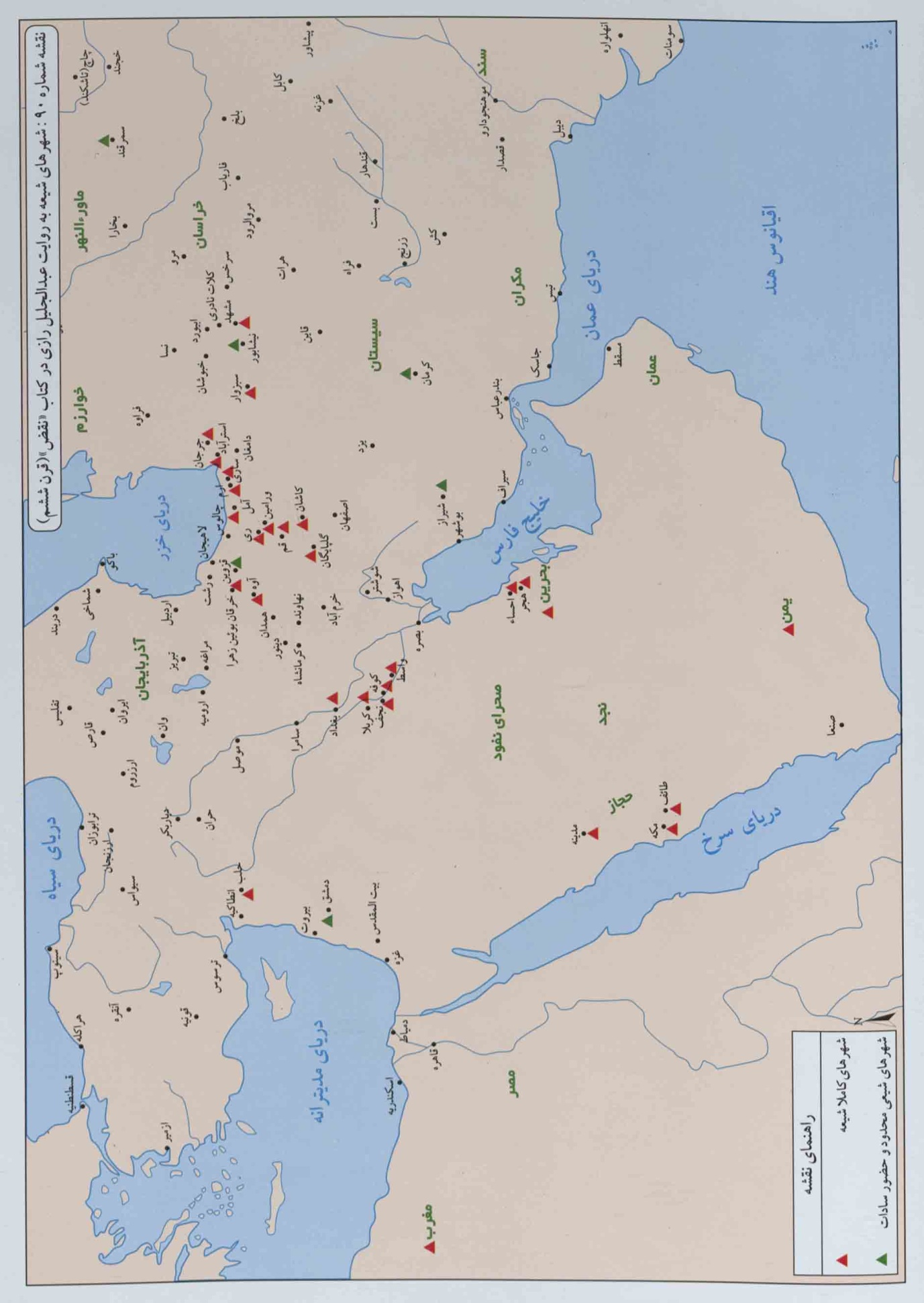 